Ukeplan Uke 15 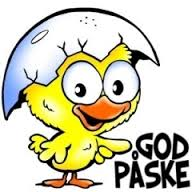 Uke 15 LEKSER:Gode hjelpere uke 15: Leon og KevinGårdsbesøk: På onsdag skal elevene på gårdsbesøk. Se eget skriv.Gul dag/påskelunsj: På fredag skal vi ha gul dag. Da kan elevene gjerne kle seg i noe gult. Hele skolen skal ut å spise lunsj og ha aktiviteter ute på slutten av dagen. Elevene får pølser og gul saftPÅSKEFERIE: Uke 16 er det påskeferie og første skoledag etter påskeferien er onsdag 24.april. Vil ønske dere ei riktig god påskemarthe.gullberg.larsen@inderoy.kommune.no     Tlfnr: 41507280                                                                     Hilsen Marthe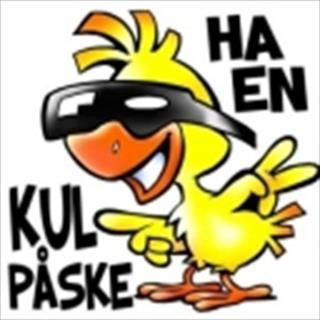 MandagTirsdagTirsdagTirsdagOnsdagTorsdagFredag1.UkeplanKrimPåskemysterieMorgensaml.09.25Påskeverksted med 1.klassePåskeverksted med 1.klassePåskeverksted med 1.klasseGårds-BesøkEngelskRulla2.UkeplanKrimPåskemysterieMorgensaml.09.25Påskeverksted med 1.klassePåskeverksted med 1.klassePåskeverksted med 1.klasseGårds-BesøkGymRullaGUL DAG09.45-10.10FriminuttFriminuttFriminuttFriminuttFriminuttFriminuttFriminutt10.10-10.30MatMatMatMatMatMatMat3.KRLEMHGr. 1MHGr. 1MH TeoriGr. 2NorskSkrivepåskekrimRulla4.Info om gårdsbesøkMHMHKuHåNorskSkrivepåskekrimPåskelunsj ute12.00-12.30Friminutt5.MatteMHKuHåKuHåAktiviteter ute6.MatteAkriviteterUteLÆRINGSMÅL I UKE  15:Norsk: Jeg vet hva som kjennetegner sjangeren krim. Jeg har skrevet en påskekrim.Matematikk: Å regne med tidEngelsk: Jeg kan en del påskeord på engelsk.KRLE: Jeg skal vite hvorfor kristne feirer Påske. Naturfag: Jeg har vært på gårdsbesøk og opplevd hvordan det er å drive gård.Ukas gloser:Easter-Påske                              Chick- Kylling     Hunt-Jakt    Basket-Kurv     Candy-Godteri                Decorate-Dekorere                  Celebrate-Feire                       Ducklings-AndungerEsterbunny- Påskehare            Daffodils-PåskeliljerTIL TIRSDAGTIL ONSDAGTIL TORSDAGTL FREDAGNORSK:Lekseperm/skriveboka: Ark Taklinger: Gjør før du leser.Les s. 60-63Skriv hvilke personer vi møter og litt om hver person.NORSK:Lekseperm/skriveboka: Ark Taklinger: Les s. 64-67Oppgave 7, 8 og 9 s. 67NORSK:Internett touch:https://www.typingstudy.com/no-norwegian-2/lesson/7Frem til orddrill 2NORSK:Internett touch:https://www.typingstudy.com/no-norwegian-2/lesson/7Resten av leksjon 7ENGELSK:Spor 1: Skriveboka: Skriv av ukas gloser og lag 5 setninger hvor du bruker noen av ordene.Spor 2: Skriveboka: Skriv av ukas gloser og lag 7 setninger der du bruker 7 av ordene.Spor 3: Skriveboka: Skriv av ukas gloser og lag 10 setninger der du bruker et av ordene i hver setning.KRLE:Les teksten om Bibelen. Skriv 5 faktasetninger.KRLE:Les teksten om 1. påskedag. Skriv 5 faktasetninger. ENGELSK:Spor 1: Skriveboka: Skriv av ukas gloser og lag 5 setninger hvor du bruker noen av ordene.Spor 2: Skriveboka: Skriv av ukas gloser og lag 7 setninger der du bruker 7 av ordene.Spor 3: Skriveboka: Skriv av ukas gloser og lag 10 setninger der du bruker et av ordene i hver setning.MATEMATIKK:Ukeslekse: velg deg 10 oppgaver fra rød del (s 50 – 52) eller 10 oppgaver fra gul del (s 60 – 62)MATEMATIKK:Ukeslekse: velg deg 10 oppgaver fra rød del (s 50 – 52) eller 10 oppgaver fra gul del (s 60 – 62)MATEMATIKK:Ukeslekse: velg deg 10 oppgaver fra rød del (s 50 – 52) eller 10 oppgaver fra gul del (s 60 – 62)ENGELSK:Spor 1: Skriveboka: Skriv av ukas gloser og lag 5 setninger hvor du bruker noen av ordene.Spor 2: Skriveboka: Skriv av ukas gloser og lag 7 setninger der du bruker 7 av ordene.Spor 3: Skriveboka: Skriv av ukas gloser og lag 10 setninger der du bruker et av ordene i hver setning.ENGELSK:Internett/salaby:Se filmen, les teksten og svar på spørsmålene.https://skole.salaby.no/5-7/engelsk/children-around-the-world/meet-sejalENGELSK:Internett/salaby:Se filmen, les teksten og svar på spørsmålene.https://skole.salaby.no/5-7/engelsk/children-around-the-world/meet-edwin